PENGARUH MODEL PEMBELAJARAN MULTILITERASI TERHADAP PEMAHAMAN SISWA PADA MATERI AKHLAK PERGAULAN REMAJA MATA PELAJARAN AQIDAH AKHLAK 
(Studi Eksperimen di MAN 2 Kota Serang)SKRIPSIDiajukan Kepada Jurusan Pendidikan Agama Islam 
Fakultas Tarbiyah dan Keguruan 
Universitas Islam Negeri Sultan Maulana Hasanuddin Banten  
sebagai salah satu syarat untuk memperoleh gelar Sarjana Pendidikan (S.Pd)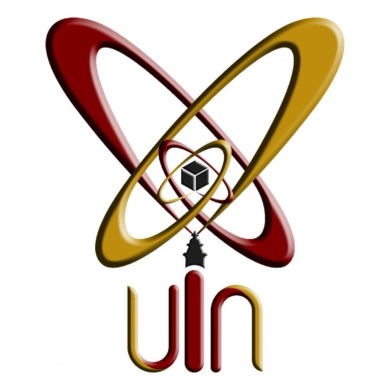 Disusun Oleh :ADE MIFTAHUL IRFAN
NIM 142101869FAKULTAS TARBIYAH DAN KEGURUANUNIVERSITAS ISLAM NEGERISULTAN MAULANA HASANUDDIN BANTENTAHUN 2018 M/1439 H